AIM INFORME ECONOMICO SETIEMBRE  2020 NRO 3DEPARTAMENTO ECONOMICO TRIBUTARIOUtilización de la capacidad instalada en la industriaAl mes de julio los datos son los siguiente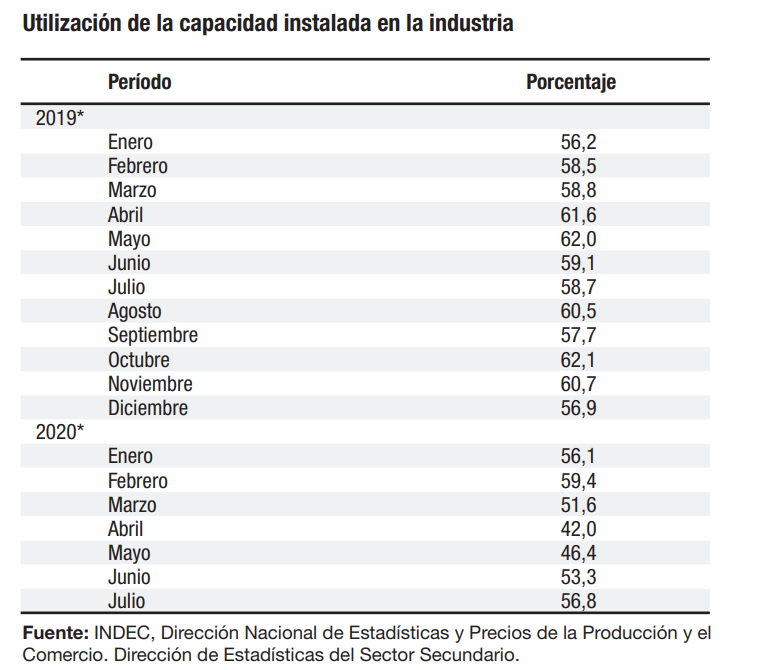 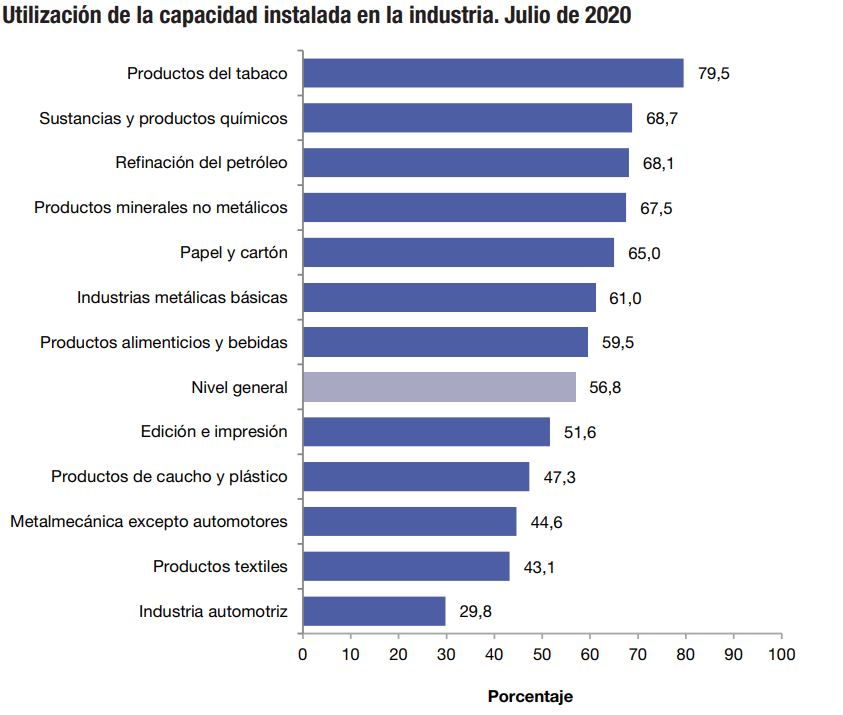 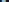 Se puede observar que la metalmecánica nos la que tiene la capacidad ociosa peor como tampoco la industria automotriz. Desagregando por sectores se puede verificar que ha mejorado un poco respecto al mes anterior.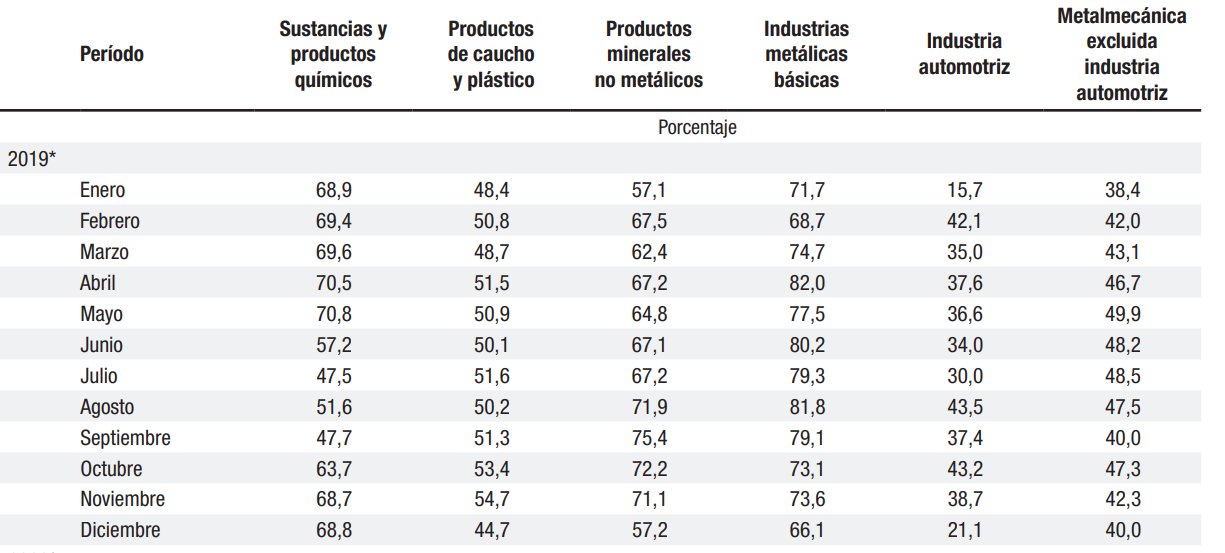 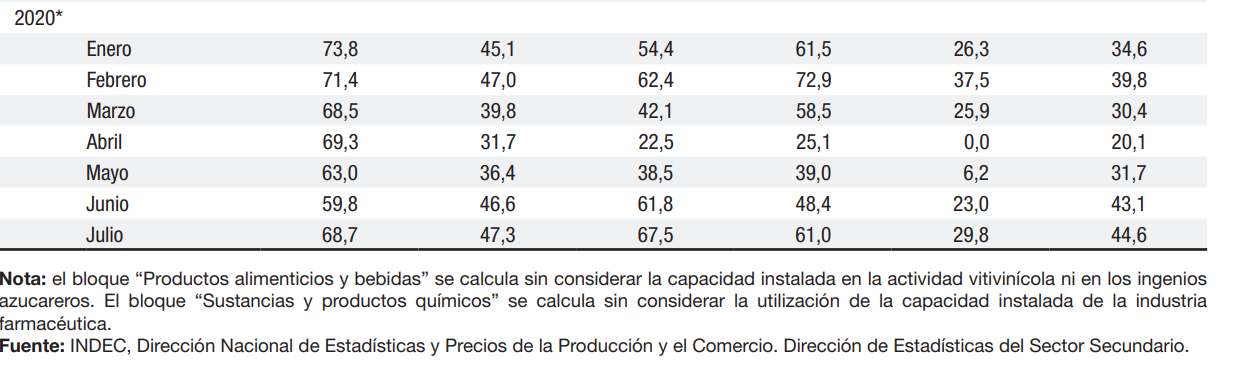 En este cuadro se ve que las metálicas básicas desmejoraron, pero es un sector que no se puede evaluar mes a mes, aunque tiene una caída sistemática desde marzo; en cambio la metalmecánica viene mejorando y la automotriz empieza a recuperarse de un periodo verdaderamente catastrófico.